2018-2019 ACADEMIC YEAR GİRMELİ ÇPAL 1st  TERM   ENGLISH READING SKILL EXAM FOR 11th GRADERS Group-AName & Surname:				Class:				Number:Please read the text carefully and answer the questions correctly. (Lütfen metni dikkatlice okuyunuz ve soruları doğru bir şekilde cevaplayınız)(25pts)Unusual ArtistEskil Ronningsbakken, one of the most incredible performance artists in the world, got into the art of balancing when he was just five years old. His interest aroused when he saw a person doing one of a kind feat on TV. At the age of 18, he felt like the odd man out at school and he ran away to a circus. He performed there for 11 years. He knew that balancing was exactly what he wanted to do. In his early thirties, Ronningsbakken put his life on the line by riding a bike on a tight rope over a canyon and doing handstands on a bar that hung under a flying hot air balloon. Later, herode his bicycle backward down on one of the curviest roads in Norway. In one of his interviews, he confessed that he got anxious before stunts and added if he ever lost his sense of fear, he’d immediately quit.Stephen Wiltshire is a British architectural artist and he lives with autism. He has an exceptional ability and this makes him a visual memory genius. He looks at a city once and later draws it from his memory. The thing is, Wiltshire’s drawing looks like the city with every single building in its exact place. Everything is perfectly sized in proportion to real life. Stephen has been drawing since his early childhood. His family said that his first words were “paper” and “pen”. Also, he’s been travelling the world for 25 years on a continuing quest to draw different cities and landmarks. For instance, he took a brief helicopter ride around New York city and produced an amazing drawing afterward. Wiltshire doesn’t just remember these landscapes long enough to do the drawing, he retains them possibly forever.1)When did Eskil get into the art of balancing ? (2p)		2)How many years  Eskil performed in circus2p)
________________________________.		  	__________________________________.
3)What kind of ability Stephen has?(2p)			 4) What was the first words of Stephen?(2p)
________________________________.			__________________________________.
5)What did Eskil do when he felt like the odd man out at school? (2p)
________________________________.2018-2019 ACADEMIC YEAR GİRMELİ ÇPAL 1st  TERM   ENGLISH WRITING SKILL EXAM FOR 11th GRADERSPlease use prompts to write a paragraph about Aziz Sancar. (Lütfen iletileri kullanınız ve Aziz Sancar hakkında bir paragraf yazınız)(25p)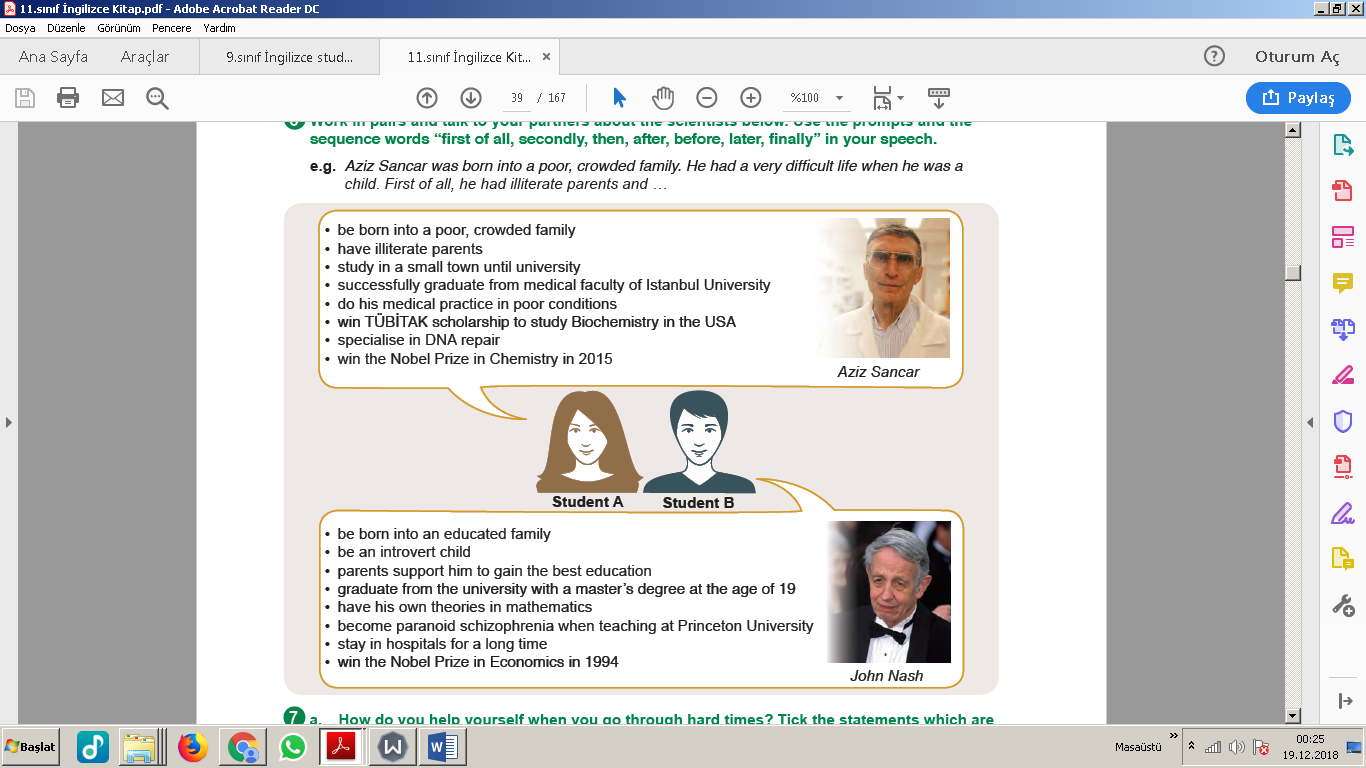 First of all Aziz Sancar was born into a poor and crowded family. He had illiterate parents.Then,_________________________________________________________________________________________.______________________________________________________________________________________________.______________________________________________________________________________________________.______________________________________________________________________________________________.______________________________________________________________________________________________.Finally,________________________________________________________________________________________.Good luck! 2018-2019 ACADEMIC YEAR GİRMELİ ÇPAL 1st  TERM   ENGLISH READING SKILL EXAM FOR 11th GRADERS Group-BName & Surname:				Class:				Number:Please read the text carefully and answer the questions correctly. (Lütfen metni dikkatlice okuyunuz ve soruları doğru bir şekilde cevaplayınız)(25pts)Unusual ArtistWim Hof is a Dutch man with the incredible ability of being invulnerable to cold. He has proved his skill by swimming in ice cold water and being buried completely in ice. You might scoff at this as other people have tried these kinds of feats many times. But nobody has ever climbed up Mount Everest wearing only a pair of shorts. The Dutch dubbed him “iceman”. Wim’s resistance was so great that even when submerged in freezing water that would have killed a normal human in a few minutes, his body temperature barely dropped. When reporters asked him how he had achieved all these, his answer was so simple. He stated that he could easily control his autonomic nervous and immune system response through concentration and meditation.Stephen Wiltshire is a British architectural artist and he lives with autism. He has an exceptional ability and this makes him a visual memory genius. He looks at a city once and later draws it from his memory. The thing is, Wiltshire’s drawing looks like the city with every single building in its exact place. Everything is perfectly sized in proportion to real life. Stephen has been drawing since his early childhood. His family said that his first words were “paper” and “pen”. Also, he’s been travelling the world for 25 years on a continuing quest to draw different cities and landmarks. For instance, he took a brief helicopter ride around New York city and produced an amazing drawing afterward. Wiltshire doesn’t just remember these landscapes long enough to do the drawing, he retains them possibly forever.1)What did Wim Hof prove ? (2p)				2)How did Wim climb up Mount Everest(2p)
________________________________.		  	__________________________________.
3)How could Wim control his nervous system?(2p) 		4) Where Stephen took a helicopter ride?(2p)
________________________________.			__________________________________.
5)How long has Stephen been travelling the world? (2p)
________________________________.2018-2019 ACADEMIC YEAR GİRMELİ ÇPAL 1st  TERM   ENGLISH WRITING SKILL EXAM FOR 11th GRADERSPlease use prompts to write a paragraph about John Nash. (Lütfen iletileri kullanınız ve John Nash hakkında bir paragraf yazınız)(25p) ((25p)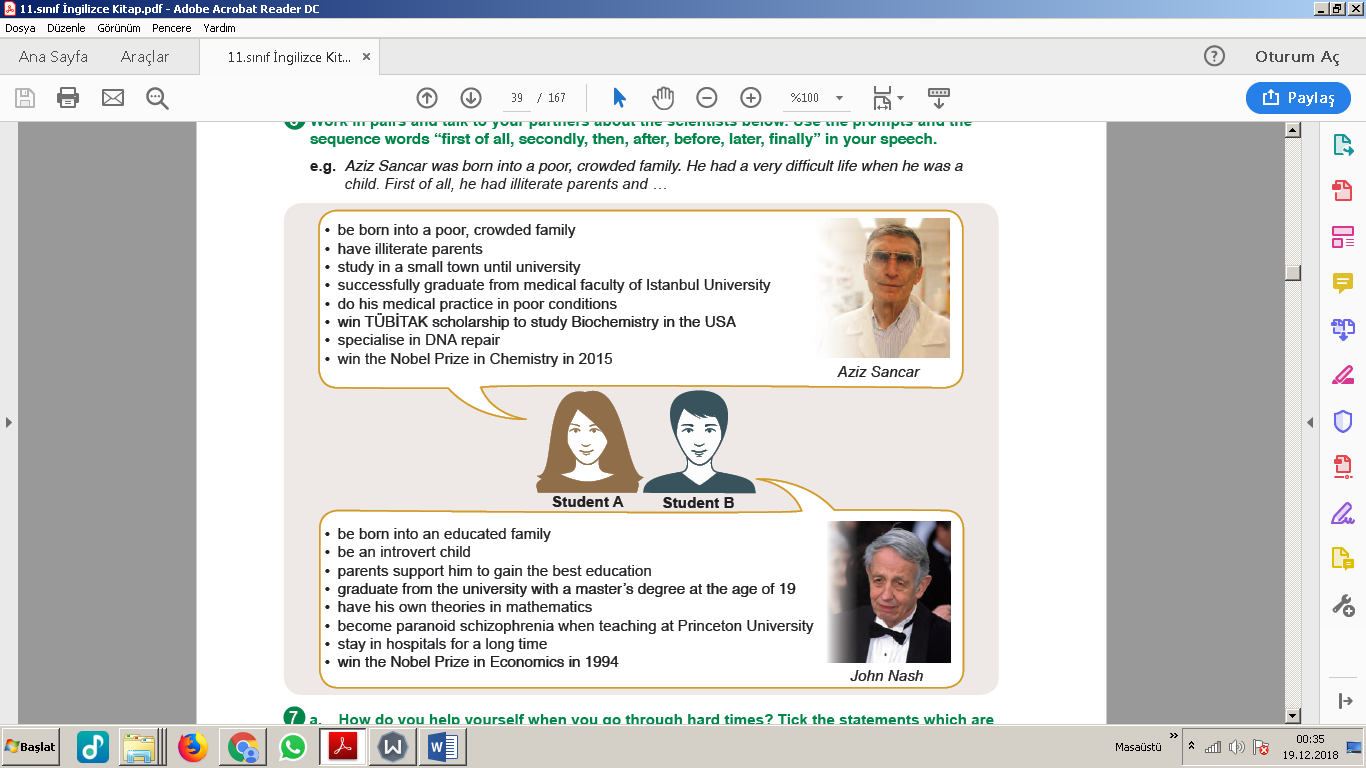 First of all John Nash was born into an educated family. He was an introvert child.Then,_________________________________________________________________________________________.______________________________________________________________________________________________.______________________________________________________________________________________________.______________________________________________________________________________________________.______________________________________________________________________________________________.Finally,________________________________________________________________________________________.Good luck! 